Cílem webináře je rozvinout diskuzi, při které mohou rodiče diskutovat s odborníkem, který rodičům zodpoví dotazy ohledně dyslexie a poskytne jim informace, jak s dětmi doma pracovat.Registrujte se nejpozději do 30. 5. 2022 na e-mail: kourkova@masmost.cz. Zároveň uveďte e-mailovou adresu, na kterou vám bude zaslán odkaz na online připojení. 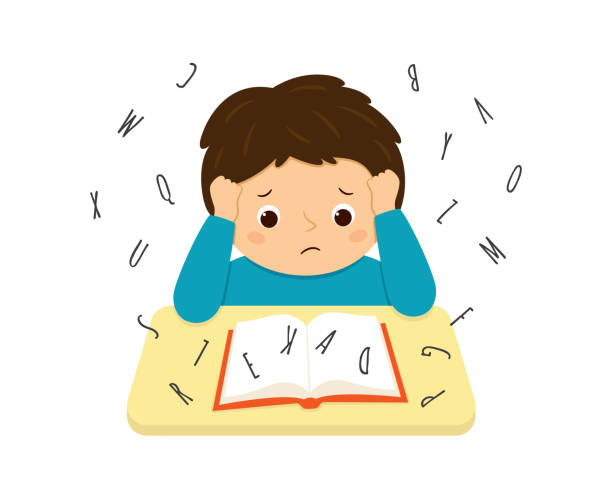 Pozvánka na webinář pro rodičeDyslexieMé dítě má poruchy učeníLektor: Mgr. Lenka BínováDatum: 6. června 2022 od 18:00 do 19:30základy dyslexiejak porozumět svému dítěti se specifickými poruchami učeníjaký vhodný způsob učení zvolit z pozice rodičemožnosti práce s dětmi s poruchami učení v domácí přípravěWebinář je pro účastníky zdarma.